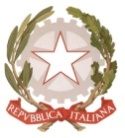 MINISTERO  DELL’ ISTRUZIONE, DELL’UNIVERSITA’, DELLA RICERCAUFFICIO SCOLASTICO REGIONALE PER IL LAZIOLICEO SCIENTIFICO STATALE“TALETE”Roma, 29 Aprile 2020Ai Docenti p.c. Agli Studentip.c. Ai Genitorip.c. alla DSGA Sig.ra Paola Leonip.c. al Personale ATASitowebCIRCOLARE N. 371Oggetto: Valutazione complessiva periodica 30 AprileIn conformità a quanto deciso dal Collegio docenti, e come riportato nella C 365 del 27/04/2020, i docenti esprimeranno una valutazione complessiva periodica in base alle valutazioni in itinere raccolte nel periodo dal 9 Marzo al 30 Aprile.	Nel registro giornaliero alla data del  30 aprile  si trascriverà, sul commento pubblico in alto a destra,  “Valutazione complessiva periodica, come da delibere del Collegio docenti  nn. 4 e 5  del 23/04/2020”.	Con riferimento alla griglia approvata dal Collegio, la valutazione di ogni alunno potrà essere facoltativamente espressa con un voto (da trascrivere sul RE in blu, peso 0), oppure con un giudizio, che indichi il livello conseguito da Insufficiente ad Ottimo, usando le iniziali I, S, M, S, D, B, O. Il voto/giudizio sarà riportato sul registro giornaliero docente, con inserimento valutazioni multiplo. Nel commento pubblico si potranno inserire, se del caso, i pesi attribuiti ai singoli indicatori. In questa occasione, la griglia approvata potrà essere utilizzata orientativamente, con una certa flessibilità, in base alle rilevazioni valutative effettivamente in possesso del docente (p.es. si potrebbe dare più importanza a “Puntualità e rispetto delle consegne” e “Partecipazione”, se fossero meno presenti le valutazioni sui risultati di apprendimento e le competenze acquisite). Pertanto, il peso da attribuire ai singoli indicatori potrà essere eventualmente diverso. Si ribadisce che, in una situazione particolarissima come quella attuale, i voti complessivi periodici relativi alla DAD, più che da una media aritmetica, scaturiscono da una valutazione d’insieme del processo di apprendimento, commisurata allo specifico di una disciplina.La trascrizione dovrà essere completata entro il 4 Maggio (incluso).Il Dirigente ScolasticoProf. Alberto Cataneo                                                                                         (Firma autografa sostituita a mezzo stampa                                                                                     ai sensi dell’art. 3 comma 2 del d.lgs. n. 39/1993)